LICEO SCIENTIFICO TALETE – 2019-20SCIENZE MOTORIE E SPORTIVE – EDUCAZIONE FISICAProf. Alessandro MezzettiProgramma svolto di Scienze Motorie e Sportive - Educazione FisicaClasse 4DArea 1 La percezione di sé ed il completamento dello sviluppo funzionale delle capacità motorie ed espressiveModulo 1 - Conoscenza e relazione con l’altro Esperienze motorie e sportive centrate sui giochi individuali e di gruppo tradizionali, di squadra, liberi ed interpretativi per imparare a cooperare per uno scopo comune e saper gestire gli equilibri emotivi e relazionali.Modulo 2 - La dimensione spazio-temporaleEsperienze motorie e sportive centrate sul movimento combinato, sui giochi sportivi, sui giochi individuali e di gruppo, sulle attività ginniche e sui circuiti.Modulo 3 - Espressione creativitàEsperienze motorie e sportive centrate sul rinforzo identitario e la consapevolezza corporea, sul movimento creativo, espressivo e ritmico; gli sport di nuova tendenza; l’apprendimento e il controllo motorio. Area 2Lo sport, le regole e il fair playModulo 4 - Sviluppo delle capacità condizionaliEsercizi per l’incremento della forza generale, della resistenza generale, della velocità di azione e reazione, della flessibilità delle grandi articolazioni.Modulo 5 - Abilità di gioco di squadra Giochi motori e giochi propedeutici specifici per l’approfondimento dei giochi sportivi di squadra; esperienze e giochi per l’apprendimento dei fondamentali individuali e di squadra della pallavolo, della pallacanestro, del calcio, del badminton, del tennistavolo.Modulo 6 - Abilità tecnico sportive e ginnico preacrobatiche Esperienze e giochi per l’apprendimento degli elementi tecnici dell’atletica leggera, della ginnastica artistica, della ginnastica ai grandi attrezzi (spalliere, scale), della preacrobatica e acrobatica (salti in basso, cadute controllate, volteggi, valicamenti, sospensioni).Area 3Salute, benessere, sicurezza e prevenzioneModulo 7 - Capacità di affrontare il rischioEsperienze motorie e sportive centrate su giochi motori di opposizione fisica, giochi, gare e competizioni in forma individuali e di gruppo, movimenti ai grandi attrezzi (spalliere, materassi paracadute, pavimento).Modulo 8 - Salute, benessere, sicurezza e prevenzioneGli stili di vita, la ricerca dell’armonia e del benessere psicofisico. La cultura della prevenzione e della sicurezza, anche in relazione all’emergenza Covid19. La problematica del doping nello sport. Area 4Relazione con l’ambiente naturale e tecnologicoModulo 9 - Sviluppo della abilità motorie e comportamentaliLa corporeità e il movimento funzionale. Resilienza, coscienza e libertà espressiva. I valori dello sport. Lo sport in sicurezza nell’ambiente naturale e urbano. Data 30 05 2020							Firma del docente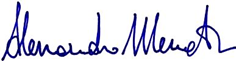 